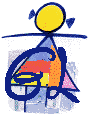 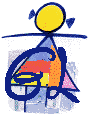 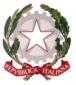 12°  CIRCOLO  DIDATTICO  “ G. LEOPARDI ”		Via P. Selicato n. 1  - 71122 Foggia tel.  0881/633598  - 661362PEO : fgee01200c@istruzione.it –PEC: FGEE01200C@PEC.ISTRUZIONE.ITC.M. FGEE01200C - C.F. 80005820719sito : www.leopardifg.edu.it   Oggetto: Rimborso pre-post scuola/sabato scuola dell’infanzia mesi: Marzo/Aprile/Maggio 2020.                     Il/a sottoscritto/a ____________________________, nato/a a ________________ il _____________, chiede il rimborso, pari ad 1/3 della quota annua versta, per la mancata fruizione del periodo indicato in oggetto, causa chiusura della scuola per la gestione dell’ emergenza COVID-19, relativo al servizio di:Pre-post scuolaSabato scuola dell’infanziaFoggia, __________________________                                                            F.toALUNNOALUNNOALUNNOGENITOREGENITOREGENITOREGENITORECOGNOMENOMECLASSE/ SEZIONEINTESTARIO CCPP/CCBBCOGNOME NOME IBANDISTINGUERE – LA “ O” DALLO – “ø”  - lo ZERO spaccato si inserisce tenendo premuti contemporaneamente i tasti ALT+155CODICE FISCALE INTESTTARIO CCB/CCPQUOTA ANNUAVERSATA 